「108學年度大專籃球公開一級聯賽」總決賽賽程表比賽地點：臺北小巨蛋體育館（臺北市松山區南京東路四段2號）日期時間轉播組別淺色隊伍 vs 深色隊伍109年03月21日 （六）13:00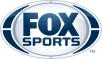 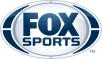 女生組佛光大學4 vs 1世新大學109年03月21日 （六）15:00男生組輔仁大學4 vs 1臺灣師大109年03月21日 （六）17:00女生組文化大學2 vs 3北市大學109年03月21日 （六）19:00男生組健行科大2 vs 3中州科大109年03月22日 （日）13:00女季殿軍一敗 vs 二敗109年03月22日 （日）15:00男季殿軍一敗 vs 二敗109年03月22日 （日）17:00女冠亞軍一勝 vs 二勝109年03月22日 （日）19:00男冠亞軍一勝 vs 二勝